GESTIÓN ACADÉMICA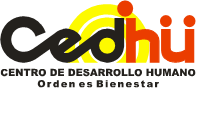 PLAN DE ACTIVIDADES VIRTUALES   PLATAFORMA ED.MODO 2020Fecha de envío: 29 de mayoDOCENTE:   Daniel Cardozo   							NIVEL : BACHILLERATO. PERIODO:  SEGUNDO                                                				SEMANA:  1 AL 5 DE JUNIOINDICADOR :  Comprende algunos de los problemas más representativos de la historia de la filosofía medieval: el problema fe y razón.Cordialmente, LINEY ROA SANABRIA Rectora CURSO FECHA HORAASIGNATURATEMA ACTIVIDAD RECURSOSENLACE Skype8 A02-06-20202:00-2:50Filosofía. San Agustín de Hipona: “El sentido del término persona”Después de hacernos la pregunta por el tiempo, pasaremos a estudiar ¿cuál es la definición de persona que nos ofrece Agustin? Para ello nos remitimos al texto: “De Trinitate”. Lectura y participación en clase.  Texto: De la trinidad.De: Agustin de Hipona.Lápiz. Cuaderno.   8ª: https://join.skype.com/MOxYzTtgovaW8 B01-06-202011:10-12:00Filosofía. San Agustín de Hipona: “El sentido del término persona”Después de hacernos la pregunta por el tiempo, pasaremos a estudiar ¿cuál es la definición de persona que nos ofrece Agustin? Para ello nos remitimos al texto: “De Trinitate”. Lectura y participación en clase.  Texto: De la trinidad.De: Agustin de Hipona.Lápiz. Cuaderno.   8b: https://join.skype.com/wgWo6YwV3dEz8 C02-06-202010:40-11:20Filosofía. San Agustín de Hipona: “El sentido del término persona”Después de hacernos la pregunta por el tiempo, pasaremos a estudiar ¿cuál es la definición de persona que nos ofrece Agustin? Para ello nos remitimos al texto: “De Trinitate”. Lectura y participación en clase.  Texto: De la trinidad.De: Agustin de Hipona.Lápiz. Cuaderno.   8c: https://join.skype.com/PumaM1lZqRg2